              Развивающая   игра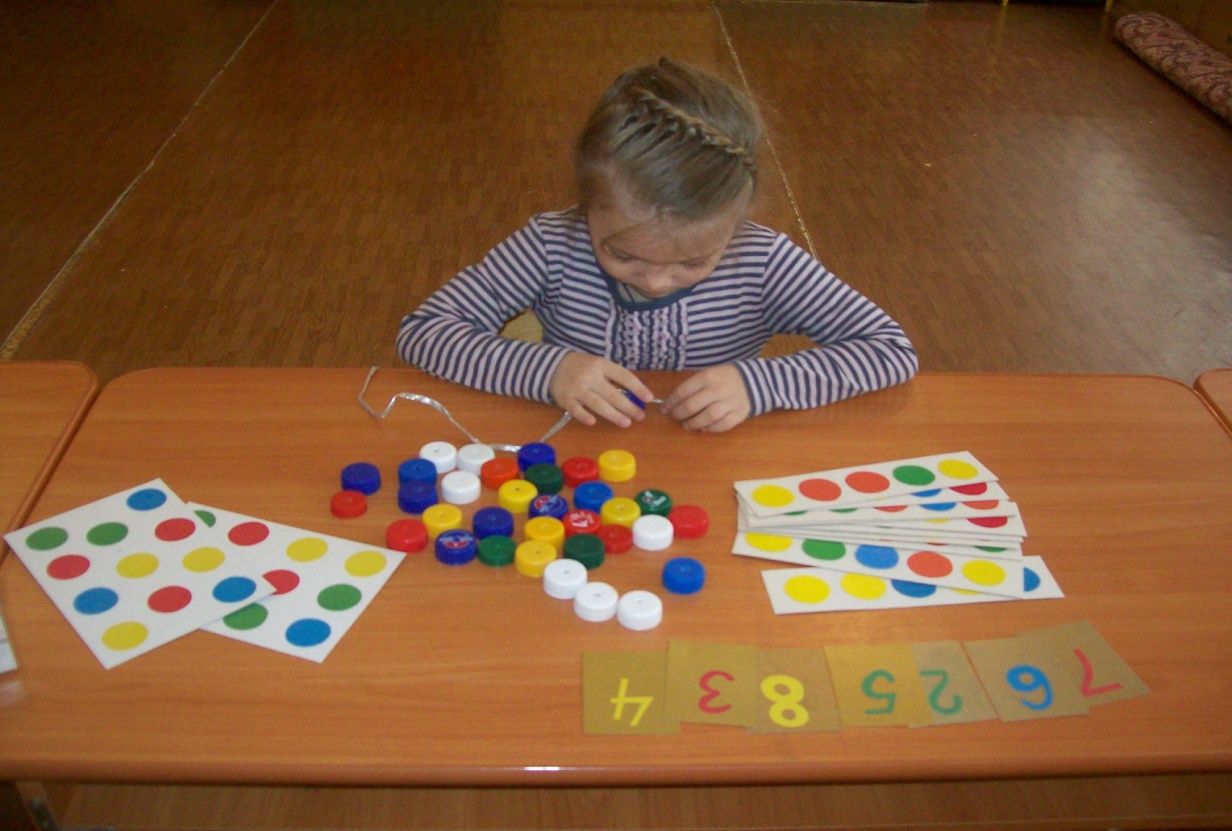        Мы все знаем, что дети любят что-то необычное. Совместно с родителями сделали  для  нашей группы развивающую игру из крышечек от пластиковых бутылок.       Необходимо: крышки, шило, шнурок, картон, цветная бумага.Нагреть шилоПроткнуть пробку по центруИзготовить различные варианты карточекЦель:  формирование приемов умственной деятельности, творческого и вариативного мышления  на основе привлечения внимания детей к количественным отношениям предметов и явлений окружающего мира.Средний возраст: формирование представления о количестве предметов разного цвета, расширение представление о геометрических фигурах, развитие умение ориентироваться в пространствеСтарший возраст: формирование умений и навыков отсчитывания предметов в пределах 10 по образцу и заданному числу, развитие представлений о равенстве, определения взаимного расположения предметов в пространстве, упражнение в счете по осязанию, ознакомление с составом числа из единиц в пределах 5 (5- это 1,1,1,1 и еще 1) на конкретном материале                                                  Ход игры:   Ребенок должен собрать по образцу, различая цвета. Можно упражняться в счете, сделать карточки с цифрами (если цифра красного цвета – нанизать на шнурок крышки соответствующего цвета и т. д.)   Другой вариант: использовать как мозаику, раскладывая крышки без шнурка (задание – «укрась полянку цветами, коврики и т.д.)    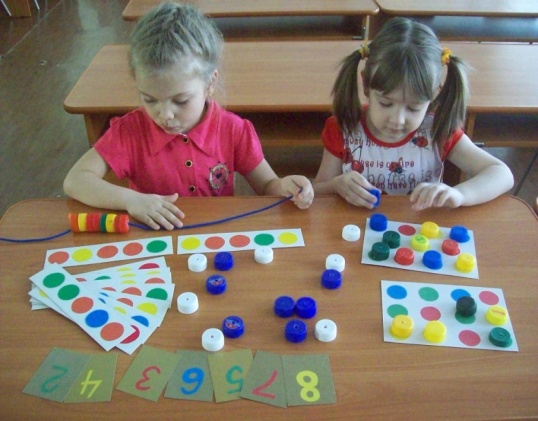 